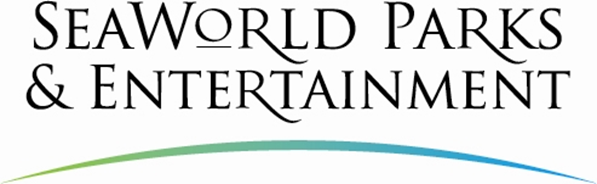 DIE U.S. PARKFAMILIE	 IN DER ÜBERSICHTIn Orlando, Florida	SeaWorld Orlando			........................Seite 2......	Discovery Cove			........................Seite 4......	Aquatica, SeaWorld’s Waterpark			........................Seite 5......In Tampa, Florida	Busch Gardens Tampa Bay			........................Seite 7......	Adventure Island			........................Seite 9......In San Diego, Kalifornien	SeaWorld San Diego			........................Seite 10....	Aquatica, SeaWorld’s Waterpark			........................Seite 11....In San Antonio, Texas	SeaWorld San Antonio			........................Seite 12.…	Aquatica, SeaWorld’s Waterpark			........................Seite 13....Weitere Themenparks	Busch Gardens Williamsburg			........................Seite 14....	Water Country U.S.A.			....................….Seite 15….	Sesame Place			........................Seite 16....SeaWorld Parks & Entertainment begeistert Besucher mit natürlichen Erlebnissen, spannender Unterhaltung und nahen Begegnungen mit Tieren, die gleichzeitig viel Interessantes und Wissenswertes vermitteln. Das Unternehmen betreibt zwölf Themenparks in den USA. Die Parkfamilie umfasst die SeaWorld Parks in Orlando (Florida), San Diego (Kalifornien) und San Antonio (Texas); Busch Gardens Tampa Bay in Florida und Busch Gardens in Williamsburg (Virginia); das exklusive Tagesresort Discovery Cove in Orlando; Aquatica, SeaWorld’s Waterpark in Orlando, San Diego und San Antonio; Sesame Place bei Philadelphia (Pennsylvania) sowie die Wasserparks Adventure Island in Tampa (Florida) und Water Country USA in Williamsburg (Virginia). SeaWorld Parks & Entertainment ist zudem eine der anerkanntesten zoologischen Organisationen, die weltweit in Sachen Tierbetreuung, Training, Zucht und Veterinärmedizin führend ist.März 2017Kontakt für die Medien: noble kommunikation, Regina Bopp, Luisenstraße 7,63263 Neu-Isenburg, Tel: 06102-36660, Fax: 06102-366611,E-Mail: info@noblekom.de. Download Text und Fotos: www.noblekom.de  ........................SEAWORLD ORLANDOKURZBESCHREIBUNGSeaWorld liegt zehn Fahrminuten südlich vom Stadtzentrum Orlando/Florida. Auf rund 800.000 Quadratmetern bietet der populäre Meerestier-Abenteuerpark die Möglichkeit, eine Vielzahl von Bewohnern der Ozeane aus der Nähe zu erleben. Zu den Attraktionen zählen zudem mehr als 20 Shows, informative Ausstellungen und Vergnügungsfahrten.ATTRAKTIONEN-HIGHLIGHTSNeu ab 1. April 2017:  Dolphin Days - neue Show, in deren Mittelpunkt die Großen Tümmler stehen. Ziel der neuen Präsentation ist, den Besuchern diese Tierart und die Persönlichkeiten der einzelnen Delfine kennen zu lernen. Ein jugendlicher Gast darf den Trainern während der Show sogar assistieren. Neu ab dem Sommer 2017: Kraken Virtual Reality (VR) – die beliebte Achterbahn wird zum Virtual Reality-Erlebnis. Passagiere nehmen Teil an einer Forschungsreise in die Tiefsee, bei der sie auf ausgestorbene und legendäre Lebewesen wie „Die Krake“ treffen. VR-Elemente sorgen für ein neuartiges Fahrerlebnis auf diesem SeaWorld Orlando Klassiker.Neu ab dem Sommer 2017: Dolphin Nursery – ermöglicht den Gästen Einblicke in die Kinderstube der Delfine. Große Fenster und informative Bildschirme bringen Besuchern Verhalten, Biologie und Artenschutz der Meeressäuger näher.Neu für den Sommer 2017:  Electric Ocean - neue Einblicke in die Welt der Ozeane nach Einbruch der Dunkelheit. Biolumineszente Beleuchtung, Musik und Unterhaltung entlang der Parkwege entführen am Ende des Tages in eine strahlende Wunderwelt.   Der Hypercoaster Mako, Orlandos höchste, schnellste und längste Achterbahn mit Geschwindigkeiten von bis zu 117,5 Stundenkilometern ist Mittelpunkt eines ganz den Haien gewidmeten 28.330 Quadratmeter großen Parkbereiches.Manta: Flying Coaster und Erlebnis für alle Sinne, bei dem Ride und Tierabenteuer verschmelzen. Auch Nichtfahrer tauchen ein in Unterwasser-Lebensräume mit über 100 Rochen, acht verschiedener Arten und Tausenden bunten Fischen.Antarctica: Hier dreht sich alles um die Antarktis und ihre Bewohner. Ein kleiner Pinguin wird zum Reiseführer und begleitet die „Expeditionsteilnehmer“ auf ihrer Tour durch die eiskalte Umgebung. Während ihrer „Reise“ treffen die Gäste auf mehr als 250 Pinguine.Wild Arctic: Der „Ausflug in die Arktis“ beginnt mit einem simulierten Helikopter-Flug über die polare Eiswelt. Im hohen Norden angekommen erreichen die Besucher eine Forscherstation, wo sie auf faszinierende Bewohner treffen - z.B. Walrosse, Belugawale und Seehunde - und mehr über das Ökosystem der Arktis erfahren.One Ocean: Die Killerwalshow schafft für die Zuschauer eine spannende Verbindung zu den Weltmeeren und zeigt spektakuläre Verhaltensweisen der Killerwale.„Clyde and Seamore’s Sea Lion High“ – lustige Show mit den beiden Seelöwen Clyde und Seamore, die die Lachmuskeln strapaziert. In der Show wollen die beiden ihren High School Abschluss machen. Ein intriganter Gegenspieler möchte dies vereiteln, aber dank der Unterstützung ihrer Freunde gibt es am Ende ein gutes Zeugnis.TurtleTrek - Reise einer Schildkröte als 3D und 360°-Erlebnis. Die Zuschauer tauchen in das Leben der Schildkröten ein und gehen gemeinsam mit ihnen auf eine erstaunliche Reise aus der Perspektive der Tiere. Key West at SeaWorld: Begegnung der Besucher mit den beliebten Delfinen, die in den warmen Gewässern rund um Florida zu Hause sind.Shamu´s Happy Harbor: Ein Paradies für Kinder. Die Kinder-Achterbahn Shamu Express ist eines der Highlights in dem über 1,2 Hektar großen Kinderparadies, in dem die jungen Parkbesucher nach Herzenslust toben können.Exklusive Sonderprogramme wie die Behind-the-Scenes Tour und die Penguin oder Sea Lions-Up-Close Touren geben Einblicke in die Arbeit der Tiertrainer und Pfleger hinter den Kulissen.Saisonale Veranstaltungen wie Halloween Spooktacular oder die Christmas Celebration sorgen besonders bei Familien für Spaß und Mehrwert.  NATURSCHUTZPROGRAMMEDas SeaWorld Programm zur Rettung und Rehabilitation von Tieren arbeitet seit 1973 eng mit staatlichen Organisationen zusammen. Die SeaWorld Rescue Teams haben dabei bereits mehr als 29.000 kranke, verletzte, verwaiste und ausgesetzte Tiere - darunter die bedrohten Manatees - gerettet, gesund-gepflegt und (wenn möglich) in ihren ursprünglichen Lebensraum zurückgebracht.SeaWorld ist die größte Tierpflege-Einrichtung in Florida und Mitbegründer des Southeastern Marine Mammal Stranding Network, das sich um gestrandete Meeressäugetiere kümmert.EINTRITTSPREIS VOR ORT: 99,99 US-$, Kinder unter 3 Jahren kostenfreiTickets für SeaWorld Orlando sind bereits vorab kostengünstig im Reisebüro oder online erhältlich.Das Kombiticket „Choose your Adventure“ Ticket für SeaWorld Orlando, Busch Gardens Tampa Bay sowie die Wasserparks Aquatica und Adventure Island gibt es für zwei, drei oder eine unbegrenzte Anzahl von Besuchen. Zu den inkludierten Extras zählen ein Zubringerbus von Orlando nach Tampa und freies Parken bei der Vier-Park-Version. Das Multi-Park-Ticket ist im Reisebüro buchbar. Die Variante für zwei beliebige Besuche gibt es ab 93 Euro, für drei Eintritte ab 102 Euro. Unbegrenzter Zugang innerhalb von 14 Tagen, inklusive freies Parken, ist ab 128 Euro zu haben.ÖFFNUNGSZEITEN10:00 bis 18:00 Uhr ganzjährig. Verlängerte Öffnungszeiten im Sommer und an Feiertagen. WEITERE INFORMATIONEN FÜR BESUCHERSeaWorld Orlando, 7007 SeaWorld Drive, Orlando, Florida 32821Tel. +1-407-351-3600, www.seaworldorlando.com Sowie in Deutschland unter Telefon 06102 - 36 66 36, per E-Mail unter SeaWorldParks@noblekom.de oder schriftlich bei SeaWorld Parks & Entertainment, Luisenstraße 7, 63263 Neu-Isenburg. SeaWorld im Internet: https://seaworldparks.comÄnderungen der Preise und Öffnungszeiten vorbehalten.........................DISCOVERY COVEKURZBESCHREIBUNGDiscovery Cove, das tropische Paradies inmitten der Mega-Attraktionen von Zentralflorida, bietet seinen Gästen die außergewöhnliche Gelegenheit, das Leben im und am Meer intensiv kennen zu lernen. Zu den Erfahrungen zählt es, umgeben von üppiger Vegetation, mit Delfinen, Stachelrochen und Tausenden Fischen zu schwimmen und zu spielen. Das exklusive Tagesresort liegt gegenüber von SeaWorld Orlando.ATTRAKTIONEN-HIGHLIGHTSDolphin Lagoon: In der Lagune können die Besucher mit Delfinen schwimmen. Sie ist von Sandstränden und tropischer Vegetation umgeben. Nach einer Einführung über die Meeressäuger durch einen Tiertrainer im flachen Teil der Lagune, wo die Teilnehmer in kleinen Gruppen „ihrem Delfin“ begegnen und sehen, wie die Trainer mit ihm per Handzeichen kommunizieren, können die Gäste mit den Delfinen schwimmen und dabei die Kraft und die Anmut dieser  Spezies spüren.The Grand Reef: Ein Hektar großes Areal mit rund 10.000 Meerestieren - darunter 125 verschiedene Arten von Fischen wie Rochen, Muränen und Haie. Die Gäste können am weißen Sandstrand entspannen, im flachen Wasser waten, im tieferen Wasser schwimmen oder inmitten der tropischen Fische schnorcheln.Freshwater Oasis: Entspannung und Erkundungstour gleichermaßen inmitten von Regenwald üppiger Vegetation. Dabei erleben Besucher verspielte Otter und neugierige Seidenäffchen.Explorer’s Aviary: Das rund 76 Meter lange und bis zu elf Meter hohe Vogelhaus stellt einen natürlichen Lebensraum für etwa 30 Arten tropischer Vögel dar.Wind-away River: Das Gewässer schlängelt sich durch fast den ganzen Park, vorbei an Stränden, baumgesäumten Wegen und Lagunen. Wer durch den Fluss schwimmt, trifft auf verschiedene Landschaften: etwa den Strand einer sonnigen Insel, tropischen Regenwald und eine Unterwasserhöhle. Wer durch den Wasserfall dort taucht, kommt in ein riesiges Vogelhaus, das etwa 300 farbenprächtige Tiere aus aller Welt beherbergt.Die Strände und die Pools: Schneeweiße Strände gesäumt von Palmen,  tropischer Vegetation und strohbedeckten Hütten. Jeder Gast findet sein privates Plätzchen unter einem Schatten spendenden Sonnenschirm, in einer Hängematte oder auf einem Liegestuhl.Exklusive Sonderprogramme wie SeaVenture und Trainer for A Day vermitteln zusätzliche intensive Einblicke.ALTERSBESCHRÄNKUNGGäste jeden Alters sind in Discovery Cove herzlich willkommen. Das einzige Abenteuer mit Altersbeschränkung ist das Programm mit den Delfinen, bei dem die Teilnehmer mindestens sechs Jahre alt sein müssen. EINTRITTSPREISEDiscovery Cove ist ein “All-Inclusive“-Tageserlebnis. Im Eintrittspreis enthalten sind der unbegrenzte Zugang zu allen Schwimm- und Schnorchelbereichen, eine Dolphin-Swim-Session, Frühstück, Mittagessen, Snacks und Getränke sowie die Nutzung von Schnorchelausrüstung, Schwimmweste/Neopren-Anzug, Handtüchern und Sonnencreme. Schließfächer und Umkleiden sind vorhanden. Bei Verlassen des Parks erhält jeder Gast zudem ein kostenloses Erinnerungsfoto. Auch das Parken ist kostenfrei. RESERVIERUNGAufgrund des exklusiven Charakters des Parks und der begrenzten Besucherzahl (circa 1.000 pro Tag) müssen die Gäste vorab reservieren. Eintrittskarten für Discovery Cove sind in Reisebüros in Deutschland und Österreich über die Programme von DERTOUR, Neckermann Reisen, Thomas Cook Reisen oder die TUI und in der Schweiz über FlexTravel und Hotelplan buchbar.Der Preis inklusive „Dolphin Swim“-Session beträgt ab 229 US-$, je nach Saison (zzgl. Steuern). Der Eintritt für Kinder im Alter von 3 – 5 Jahren kostet ab 169,- US-$. Im Ticketpreis enthalten ist der 14-tägige Eintritt für SeaWorld Orlando und Aquatica, SeaWorld’s Waterpark. Das Discovery Cove Ultimate Ticket beinhaltet zudem den 14-tägigen Eintritt in Busch Gardens Tampa Bay.ÖFFNUNGSZEITEN9:00 bis 17:00 Uhr ganzjährig; Check-in bzw. Frühstück ab 7:15 Uhr.WEITERE INFORMATIONEN FÜR BESUCHER:Discovery Cove, 6000 Discovery Cove Way, Orlando, Florida 32821Tel: +1-1-877-434-7268, www.DiscoveryCove.comSowie in Deutschland unter Telefon 06102 - 36 66 36, per E-Mail unter SeaWorldParks@noblekom.de oder schriftlich bei SeaWorld Parks & Entertainment, Luisenstraße 7, 63263 Neu-Isenburg. Discovery Cove im Internet https://seaworldparks.comÄnderungen der Preise und Öffnungszeiten vorbehalten.........................AQUATICA, SEAWORLD‘S WATERPARKKURZBESCHREIBUNGDirekt gegenüber von SeaWorld Orlando liegt Aquatica, SeaWorld’s Waterpark. Das Areal bietet Wasserspaß der Superlative auf 42 Wasserrutschen, Flüssen und Lagunen; dazu rund 7.500 Quadratmeter Strandbereich. ATTRAKTIONEN-HIGHLIGHTSIhu’s Breakaway Falls: Die 24 Meter hohe Wasserrutsche inklusive rund 13 Meter freiem Fall ist die höchste und steilste im Süden der USA. Benannt ist sie nach Ihu, dem farbenfrohen Gecko von Aquatica. (Mindestgröße: 1,22m)Dolphin Plunge: In dieser circa 76 Meter langen Hauptattraktion des Parks sausen die Gäste in einer durchsichtigen Röhre durch eine blaue Lagune, in der schwarz-weiße Commerson-Delfine schwimmen. (Mindestgröße: 1,22m)Omaka Rocka: Thrill im Wasser mit Half-Pipes und fast senkrechten Abschnitten. Von der Fliehkraft die Wände hochgedrückt, vor und zurück geschüttelt, erleben Rutschfans ein Gefühl von Schwerelosigkeit. (Mindestgröße: 1,22m) Big Surf Shores & Cutback Cove: Die zwei nebeneinander liegenden Wellen-Lagunen können sowohl unabhängig voneinander als auch einheitlich betrieben werden. Sie fassen 3,25 Millionen Liter Wasser und sind von breiten Sandstränden umgeben. In der Cutback Cove türmen sich die Wellen bis zu 1,50 Meter hoch während sie in Big Surf sanft rollen.Roa‘s Rapids: Abenteuerfluss mit einer drei bis viermal schnelleren Strömung als normalerweise in einem Wasserpark, der die Gäste auf einer Strecke von knapp 500 Metern über Stromschnellen, vorbei an Geysiren und durch Wasserfälle führt.Loggerhead Lane: Die es ruhiger mögen, trägt dieser Fluss in eine Grotte (mehr als 37.800 Liter Wasser) mit bunten Fischschwärmen und zu einer spektakulären Unterwasser-Perspektive des Commerson-Delfin-Bereichs.Taumata Racer: Abenteuerlustige Gäste kommen auf dieser über 90 Meter langen Renn-Rutsche mit acht Bahnen, Tunnel und 360° Drehung auf ihre Kosten. (Mindestgröße: 1,07m)Hooroo Run: Hooroo Mitfahrer verspüren so etwas wie Schwerelosigkeit, wenn sie über sechs Stockwerke und eine Strecke von 180 Metern durch Kurven und Tunnel fahren. (Mindestgröße: 1,07m)Walkabout Waters: 1.400 Quadratmeter und 18 Meter Höhe, einer der weltweit größten interaktiven Wasser-Spielplätze für die ganze Familie.Kata’s Kookaburra Cove: In einem eigenen 300.000 Liter fassenden Wasser-Wunderland mit einer Vielzahl von Rutschen und Fontänen können selbst Kinder, die zum Laufen noch zu klein sind, auf Rutschfahrt gehen – mit Mama und Papa in speziellen Flößen an der Seite. (Größe höchstens: 1,22m)EINTRITTSPREISE VOR ORT: 59,- US-$ für Erwachsene, 54,- US-$ für Kinder von 3 bis 9 Jahren; darunter kostenfreiDas Kombiticket „Choose your Adventure“ Ticket für Aquatica, SeaWorld Orlando, Busch Gardens Tampa Bay sowie Adventure Island gibt es für zwei, drei oder eine unbegrenzte Anzahl von Besuchen. Zu den inkludierten Extras zählen ein Zubringerbus von Orlando nach Tampa und freies Parken bei der Vier-Park-Version. Das Multi-Park-Ticket ist im Reisebüro buchbar. Die Variante für zwei beliebige Besuche gibt es ab 93 Euro, für drei Eintritte ab 102 Euro. Unbegrenzter Zugang innerhalb von 14 Tagen, inklusive freies Parken, ist ab 128 Euro zu haben.ÖFFNUNGSZEITENDer Wasserpark ist ganzjährig geöffnet. Die Öffnungszeiten variieren nach Jahreszeit. Im Sommer und an Feiertagen verlängerte Öffnungszeiten.WEITERE INFORMATIONEN FÜR BESUCHERAquatica, SeaWorld’s Waterpark, 5800 Water Play Way, Orlando, Florida 32821Tel. +1-407-351-3600, www.AquaticabySeaWorld.com Sowie in Deutschland unter Telefon 06102 - 36 66 36, per E-Mail unter SeaWorldParks@noblekom.de oder schriftlich bei SeaWorld Parks & Entertainment, Luisenstraße 7, 63263 Neu-Isenburg. Aquatica, SeaWorld’s Waterpark im Internet: https://seaworldparks.comÄnderungen der Preise und Öffnungszeiten vorbehalten......................BUSCH GARDENS TAMPA BAYKURZBESCHREIBUNGDer für die ganze Familie konzipierte Freizeitpark überzeugt durch seine Kombination von Vergnügungsfahrten, darunter verschiedene Weltklasse-Achterbahnen, Live-Unterhaltung und nahen Begegnungen mit exotischen Tierarten. Auf insgesamt rund 1,3 Quadratkilometern erleben Besucher die Abenteuer-Atmosphäre Afrikas zu Beginn des 20. Jahrhunderts. Der in Tampa unweit des Golfes von Mexiko gelegene Park gehört zu den besten zoologischen Gärten des Landes und ist Heimat von mehr als 12.000 Tieren. ATTRAKTIONEN-HIGHLIGHTSCobra’s Curse: Spin Coaster im ägyptischen Bereich: Zuerst 21 Meter per Lift nach oben und dann direkt in Richtung Maul der Kobra. Mit rund 64 Stundenkilometern werden die Gäste während der Fahrt auf dem familienfreundlichen Fahrvergnügen vor- und rückwärts gedreht; keine Runde gleicht der anderen.Falcon’s Fury: höchster Freifallturm Nordamerikas. Die Mitfahrer steigen auf rund 90 Meter Höhe, genießen kurz die Aussicht, dann kippt der Sitz neunzig Grand und es geht mit fast 100 Stundenkilometern wie ein Falke im Sturzflug in die Tiefe. Cheetah Hunt: Ein Launch-Coaster, der die Mitfahrer dreimal innerhalb von Sekunden katapultartig von null auf hundert Stundenkilometer beschleunigt. Thema und Inspiration lieferte der Gepard. Ein besonderes Erlebnis ist die Beobachtung des schnellsten Landtieres der Welt in vollem Lauf bei „Cheetah Run“. SheiKra: „Flug“ mit Geschwindigkeiten von bis zu 115 Stundenkilometern, kombiniert mit einem 90 Grad Sturz aus 61 Metern, einem Immelmann Dreh-Looping, einem zweiten Drop aus 42 Metern in einen Tunnel. Mitfahrer sind auf dem afrikanischen Falken SheiKra „bodenlos“ unterwegs und haben dadurch freie Sicht in die Tiefe.Montu: Achterbahn-Abenteuer, bei dem die Wagen unterhalb der Stahlkonstruktion aufgehängt sind. Geschwindigkeiten bis zu 90 km/h, 45 Meter "Sturzflug", verschiedene Loopings und Korkenzieher.The Serengeti Plain: Auf dem weitläufigen Areal ziehen mehr als 500 afrikanische Tiere umher. Als Transportmittel stehen die Serengeti-Railway oder die Sky Ride-Gondeln zur Auswahl. Auf "Serengeti Safari"-Sondertouren per Truck können die Besucher sogar Giraffen mit Salat füttern.Jungala: Das Dschungel-Abenteuer versetzt Besucher in die exotische Welt tropischer Regenwälder. Nach dem Motto Natur erleben und von ihr lernen vermittelt Jungala einen realistischen Eindruck von Fauna und Flora bedrohter Lebensräume.Myombe Reserve: Dieses Gehege bietet Gorillas und Schimpansen einen natürlichen Lebensraum in üppigem tropischem Regenwald. Durch Informa-tionstafeln erfahren Besucher mehr über das Verhalten der Menschenaffen und können diese aus nächster Nähe beobachten. Animal Care Center:  Besucher des Parks schauen den Mitarbeitern bei ihrer täglichen Arbeit zu. Das Tierpflegezentrum umfasst ein Ernährungszentrum, Behandlungsräume sowie ein klinisches Labor.Iceploration: Farbenfrohe Eis-Revue, die die Zuschauer auf die Reise eines Enkels mit seinem Großvater durch vier klimatisch unterschiedliche Regionen der Erde mitnimmt.Sesame Street Safari of Fun:  Großer Spaßbereich für die ganze Familie mit Elmo, Bibo und Freunden. Zu den Highlights zählen die kindgerechte Achterbahn „Air Grover“, der Spielebereich „Oscar’s Swamp Stomp“ sowie spezielle Frühstücks- und Lunch-Packages mit den lustigen Figuren der Sesamstraße.Exklusive Sonderprogramme wie Heart of Africa oder die Tiger Insider Tour geben Einblicke in die Arbeit der Tiertrainer und Pfleger hinter den Kulissen. FORSCHUNGS- UND NATURSCHUTZPROGRAMME Mit speziellen, international beachteten Zuchtprogrammen trägt Busch Gardens Tampa Bay dazu bei, bedrohte Tierarten zu erhalten und wirbt dabei gleichzeitig für den Naturschutz. EINTRITTSPREIS VOR ORT: 103 US-$, Kinder unter 3 Jahren kostenfreiTickets für Busch Gardens Tampa Bay sind bereits vorab kostengünstig im Reisebüro oder online erhältlich.Das Kombiticket „Choose your Adventure“ Ticket für Busch Gardens Tampa Bay, SeaWorld Orlando sowie die Wasserparks Aquatica und Adventure Island gibt es für zwei, drei oder eine unbegrenzte Anzahl von Besuchen. Zu den inkludierten Extras zählen ein Zubringerbus von Orlando nach Tampa und freies Parken bei der Vier-Park-Version. Das Multi-Park-Ticket ist im Reisebüro buchbar. Die Variante für zwei beliebige Besuche gibt es ab 93 Euro, für drei Eintritte ab 102 Euro. Unbegrenzter Zugang innerhalb von 14 Tagen, inklusive freies Parken, ist ab 128 Euro zu haben.ÖFFNUNGSZEITEN Ganzjährig 10:00 – 18:00 Uhr. Verlängerte Öffnungszeiten im Sommer und an Feiertagen.WEITERE INFORMATIONEN FÜR BESUCHER:Busch Gardens Tampa Bay, 3605 Bougainvillea Ave., Tampa, Florida, 33612Tel: +1-813-987-5082Sowie in Deutschland unter Telefon 06102 - 36 66 36, per E-Mail unter SeaWorldParks@noblekom.de oder schriftlich bei SeaWorld Parks & Entertainment, Luisenstraße 7, 63263 Neu-Isenburg. Busch Gardens im Internet: https://seaworldparks.comÄnderungen der Preise und Öffnungszeiten vorbehalten....................ADVENTURE ISLANDKURZBESCHREIBUNGAdventure Island befindet sich direkt gegenüber von Busch Gardens Tampa Bay unweit des Golfs von Mexiko. Das 121.400 Quadratmeter große Gelände bietet Besuchern aller Altersgruppen jede Menge Spaß rund um das nasse Element mit zahlreichen Wasserrutschen, Wasserfällen, Wellenbädern und Spielbereichen. ATTRAKTIONEN-HIGHLIGHTS„Colossal Curl“: bei dieser wilden Wasserrutsche können bis zu vier Personen gleichzeitig über Wellen und durch Trichter steil nach unten sausen.Riptide:  über 16 Meter hohe, vierbahnige Wasserrutsche.Splash Attack: Ein Spaß für die ganze Familie mit mehr als 50 interaktiven Wasserelementen über mehrere Stockwerke.Key West Rapids: rasante Wasserfahrt durch Geysire, Stromschnellen und plötzliche Regenschauer.Zu den weiteren Attraktionen des Parks zählen die Wasserrutschen Aruba Tuba mit offenen und geschlossenen Röhren-Elementen, die faszinierende Lichteffekte produzieren, die fast 23 Meter hohe Everglides, der Calypso Coaster, bei dem die feuchte Fahrt über Spiralen hinunter in einen Pool führt und  Caribbean Corkscrew, eine kurvige, durchsichtige Röhre, durch die es auf einem Wasserkissen über vier Stockwerke geht. Im Fabian´s Funport  haben alle Attraktionen „Kindergröße“. EINTRITTSPREIS VOR ORT: 54,99 US-$, Kinder unter 3 Jahren kostenfreiDas Kombiticket „Choose your Adventure“ Ticket für SeaWorld Orlando, Busch Gardens Tampa Bay sowie die Wasserparks Aquatica und Adventure Island gibt es für zwei, drei oder eine unbegrenzte Anzahl von Besuchen. Zu den inkludierten Extras zählen ein Zubringerbus von Orlando nach Tampa und freies Parken bei der Vier-Park-Version. Das Multi-Park-Ticket ist im Reisebüro buchbar. Die Variante für zwei beliebige Besuche gibt es ab 93 Euro, für drei Eintritte ab 102 Euro. Unbegrenzter Zugang innerhalb von 14 Tagen, inklusive freies Parken, ist ab 128 Euro zu haben.ÖFFNUNGSZEITEN Von Anfang März bis Oktober 10:00 – 17:00 Uhr. Verlängerte Öffnungszeiten im Sommer und an Feiertagen. September/Oktober nur am Wochenende.WEITERE INFORMATIONEN FÜR BESUCHER:Adventure Island Tampa, 10001 N. McKinley Drive, Tampa, Florida 33612Tel: +1- 888-800-5447Sowie in Deutschland unter Telefon 06102 - 36 66 36, per E-Mail unter SeaWorldParks@noblekom.de oder schriftlich bei SeaWorld Parks & Entertainment, Luisenstraße 7, 63263 Neu-Isenburg. Adventure Island im Internet: https://seaworldparks.comÄnderungen der Preise und Öffnungszeiten vorbehalten.....................SEAWORLD SAN DIEGOKURZBESCHREIBUNGSeaWorld San Diego umfasst mehr als 750.000 Quadratmeter an der Pazifikküste nördlich von San Diego. Besucher erleben eine Vielzahl an Shows und Attraktionen. Dabei begegnen sie über 12.000 Meerestieren in einem naturgleichen Umfeld.ATTRAKTIONEN-HIGHLIGHTSNeu ab dem Sommer 2017: Ocean Explorer, eine Kombination aus Aquarien, spannenden Fahrten und digitaler Technologie. Der neue Parkbereich will Wissenswertes rund um das Leben unter Wasser und die bedrohten Lebensräume in den Ozeanen vermitteln. Die Gäste stoßen in „Mini Subs“ als Teil einer wissenschaftlichen Expedition in die Tiefen des Meeres vor. Neu ab dem Sommer 2017: Orca Encounter, eine neue Art der Begegnung mit Orcas. Das Erlebnis basiert auf Verhaltensweisen der Meeressäuger in den Ozeanen. Die Gäste erfahren Details über ihre Nahrung, wie sie jagen, sich bewegen und untereinander kommunizieren. Neu für den Sommer 2017:  Electric Ocean - neue Einblicke in die Welt der Ozeane nach Einbruch der Dunkelheit. Biolumineszente Beleuchtung, Musik und Unterhaltung entlang der Parkwege entführen am Ende des Tages in eine strahlende Wunderwelt.   Explorer’s Reef: Der Parkeingang erinnert an ein Riff, über dem Wellen brechen. Schon beim Eintritt in den Park können die Gäste mit Meerestieren interagieren. In den Pools leben kleine Haie, Rochen und Putzerfische. Statt Tickethäuschen gibt es einen offenen, in Strandatmosphäre gehaltenen Bereich. Manta: Mitfahrer können sich auf dem Launch Coaster wie ein Mantarochen fühlen, wenn er durch die Luft fliegt, taucht oder gleitet. Los geht die Fahrt in einem Tunnel, in dem die Wagen auf die Strecke katapultiert werden. Journey to Atlantis: Auf der rasanten und feuchtfröhlichen Fahrt mit Journey to Atlantis lässt sich die geheimnisumwobene Abenteuerreise in die versunkene Stadt Atlantis erleben. Am Ende begegnen Mitfahrer verschiedenen Arten von Meerestieren. Wild Arctic: Die unvergessliche Reise beginnt mit einem simulierten Helikopter-Flug in die Welt der Arktis, wo die Besucher auf einige der faszinierendsten Bewohner, beispielsweise Beluga-Wale, Walrosse, Seelöwen und Eisbären treffen.Turtle Reef: In diesem Bereich können die Besucher mehr als 60 bedrohten Meeresschildkröten begegnen und viel darüber erfahren, welchen Gefahren diese Tiere in ihrem natürlichen Lebensraum ausgesetzt sind. Dolphin Days: Hauptakteure der Show sind Große Tümmler, die bekannteste Delfinart, und Pilotwale. Ein Gast aus dem Publikum darf die Trainer während der Aufführung begleiten.Sea Lions LIVE:  Die beliebten Seelöwen Clyde and Seamore zeigen mit ihren Freunden eine total verrückte Variante beliebter TV Serien und Filme.Penguin Encounter: Fast 400 dieser erstaunlichen Tiere aus fünf antarktischen und sub-antarktische Arten leben in diesem Bereich. In SeaWorld San Diego gibt die einzige Kaiserpinguin Brutkolonie mit Nachwuchs außerhalb der Antarktis. In der Sesame Street Bay of Play lassen die Figuren der Sesamstraße Herzen kleiner und großer Fans höher schlagen. Zu den Attraktionen zählen familienfreundliche Rides wie Elmo’s Flying Fish und Oscar’s Rocking Eel.Exklusive Sonderprogramme wie Beluga Interaction Program oder Dolphin Encounter  geben Einblicke in die Arbeit der Tiertrainer und Pfleger hinter den Kulissen. EINTRITTSPREISE VOR ORT: 93 US-$ für Erwachsene, 87 US-$ Kinder ab 3 Jahre, darunter kostenfreiÖFFNUNGSZEITEN Ganzjährig 10:00 – 17:00 Uhr. Verlängerte Öffnungszeiten im Sommer und an Feiertagen. WEITERE INFORMATIONEN FÜR BESUCHER:SeaWorld San Diego, 500 SeaWorld Drive, San Diego, California 92109Tel: +1-619- 226-3901, www.seaworld.comSowie in Deutschland unter Telefon 06102 - 36 66 36, per E-Mail unter SeaWorldParks@noblekom.de oder schriftlich bei SeaWorld Parks & Entertainment, Luisenstraße 7, 63263 Neu-Isenburg. SeaWorld im Internet: https://seaworldparks.comÄnderungen der Preise und Öffnungszeiten vorbehalten.........................AQUATICA, SEAWORLD‘S WATERPARKKURZBESCHREIBUNGAm südlichen Stadtrand von San Diego in Chula Vista liegt SeaWorld’s Wasserpark Aquatica. Das Areal bietet Wasserspaß und Entspannung am Strand nach aufregenden Rutschgängen und feuchtfröhlichem Planschen.ATTRAKTIONEN-HIGHLIGHTS Big Surf Shores: ist einer der größten Wellen-Pools in Südkalifornien. Das riesige ‚Bad‘ mit seinen knapp zwei Millionen Liter Wasser lockt mit 1,50 Meter Wellen zu einem Schwimmabenteuer. Loggerhead Lane: Hier ist Entspannung angesagt. Jeder liegt in seinem eigenen Schwimmring und gleitet auf einem fast 400 Meter langen Fluss. Währenddessen genießt man den Ausblick auf farbenfrohe Flamingos in tropischer Landschaft. Walkabout Waters:  Ein vier Stockwerke hohes Klettergerüst bietet Spaß für große und kleine Wasserratten auf Rutschen, mit Wasserspritzen, Schläuchen und Geysiren. Im Fünf-Minuten-Takt entlädt sich zudem ein Eimer mit fast 2.000 Liter Wasser.Taumata Racer. Abenteuerlustige Gäste kommen auf dieser über 110 Meter langen Renn-Rutsche mit acht Bahnen, Tunnel und 180° Drehung auf ihre Kosten.Whanau Way: 18 rasante Meter mit kurvenreichem Spaß auf sechs Rutschen, davon vier als Tunnel. Hooroo Run: Hooroo Mitfahrer verspüren so etwas wie Schwerelosigkeit, wenn sie auf den vier Rutschen, zwei davon komplett im Tunnel, zwei im Freien, plötzlich ganze 24 Meter nach unten „fallen“.Kiwi Curl:  Mutige Gäste, die das große Abenteuer suchen, können zwischen drei Rutschen wählen – eine davon komplett im Dunkeln. Jeder Fahrer sitzt auf seinem eigenen riesigen Rettungsring und rast nach unten. Walhalla Wave: Knapp 24 Meter ist die Strecke, die jede Familie in ihrem runden ‘Gummifloß’ auf der kurvenreichen Fahrt bewältigen muss. EINTRITTSPREISE VOR ORT Erwachsene 42 US-$; Kinder (3 - 9 Jahre) 36 US-$; darunter freier Eintritt.ÖFFNUNGSZEITEN Im Winter ist der Park geschlossen. Die neue Saison beginnt im Mai 2017. WEITERE INFORMATIONEN FÜR BESUCHER:Aquatica San Diego, 2052 Entertainment Circle, Chula Vista, California 91911Tel: +800-257-4268, www.aquaticasandiego.comSowie in Deutschland unter Telefon 06102 - 36 66 36, per E-Mail unter SeaWorldParks@noblekom.de oder schriftlich bei SeaWorld Parks & Entertainment, Luisenstraße 7, 63263 Neu-Isenburg. SeaWorld im Internet: https://seaworldparks.comÄnderungen der Preise und Öffnungszeiten vorbehalten......................SEAWORLD SAN ANTONIOKURZBESCHREIBUNG	SeaWorld San Antonio liegt nordwestlich von San Antonio im Texas Hill Country und umfasst über einen Quadratkilometer. Besucher erwarten eine Vielzahl von informativen und unterhaltsamen Attraktionen.ATTRAKTIONEN-HIGHLIGHTSNeu ab dem Sommer 2017 ist Wave Breaker: The Rescue Coaster, neuer Ride, der die Welt der Ozeane und das Thema Tierrettung mit dem Adrenalinrausch eines Mehrfach-Launch-Coasters verbindet. Mitfahrer sitzen einzeln auf Wagen in Form eines Jet-Skis. Während der Fahrt halten sie sich an Griffen fest und können sich in die Kurven legen. Unvermittelte Beschleunigungen sorgen für zusätzlichen Thrill. The Great White: Achterbahn mit Innenaufhängung. Mit Geschwindigkeiten von über 80 km/h geht die Fahrt durch eine Reihe von atemberaubenden Loopings und Korkenziehern.The Steel Eel: Die Achterbahnzüge rasen auf der über einen Kilometer langen Stahlspur mit bis zu 105 Stundenkilometern durch 44 Grad schräge Kurven sowie über einen „Kamelrücken“. One Ocean: Die Killerwalshow schafft für die Zuschauer eine spannende Verbindung zu den Weltmeeren und zeigt spektakuläre Verhaltensweisen der Killerwale.„Clyde and Seamore’s Sea Lion High“ – lustige Show mit den beiden Seelöwen Clyde und Seamore, die die Lachmuskeln strapaziert. In der Show wollen die beiden ihren High School Abschluss machen. Ein intriganter Gegenspieler möchte dies vereiteln, aber dank der Unterstützung ihrer Freunde gibt es am Ende ein gutes Zeugnis.Rio Loco: feuchtfröhliche Fahrt mit einem Gummifloß durch Kurven und Abstürze des verrückten“ Flusses. Explorer‘s Reef: Nachbildung eines Korallenriffs mit 100 Arten tropischer Fische und sechs verschiedenen Hai-Spezies.Sesame Street Bay of Play: Elmo, Krümelmonster und andere beliebte Figuren der Sesamstraße erwarten die Besucher in der Familien-Attraktion mit Spielplätzen, Shows und Rides wie „Abby Cadabby´s Rocking Wave“. Kühlung, besonders an heißen Sommertagen, versprechen die feuchtfröhlichen Wasserelemente von „Little Bird´s Splash“.Exklusive Sonderprogramme wie Dolphin Swim, Sea Lion Interaction oder Penguin Encounter  geben Einblicke in die Arbeit der Tiertrainer und Pfleger hinter den Kulissen. EINTRITTSPREISEErwachsene: 68,- US-$; Kinder bis 2 Jahre haben freien Eintritt.ÖFFNUNGSZEITEN Von März bis Oktober 10:00 – 18:00 Uhr. Verlängerte Öffnungszeiten in den Sommermonaten.WEITERE INFORMATIONEN FÜR BESUCHER:SeaWorld San Antonio, 10500 SeaWorld Drive, San Antonio, Texas 78251Tel: +1-210-523-3611Sowie in Deutschland unter Telefon 06102 - 36 66 36, per E-Mail unter SeaWorldParks@noblekom.de oder schriftlich bei SeaWorld Parks & Entertainment, Luisenstraße 7, 63263 Neu-Isenburg. SeaWorld im Internet: https://seaworldparks.comÄnderungen der Preise und Öffnungszeiten vorbehalten.........................AQUATICA, SEAWORLD‘S WATERPARKKURZBESCHREIBUNGDer Wasserpark Aquatica ist Teil von SeaWorld San Antonio. Das Areal bietet Wasserspaß eingebettet in eine farbenprächtige Flora mit vielen tropischen Pflanzen und zahlreichen Tieren und Vögeln, darunter seltene Arten wie der Hyazinth-Ara. Das KeRe Riff ist Heimat von Hunderten Rochen und tropischen Fischen. Ein etwa 3.900 Quadratmeter großer Strandbereich, Wasserrutschen und zahlreiche Spielgeräte garantieren Erfrischung und feuchtfröhlichen Spaß. EINTRITTSPREISEDer Wasserpark ist während der Wintermonate geschlossen. Tageskarte: 49,- US-$ pro Person (ab 3 Jahre).ÖFFNUNGSZEITEN Von März bis Oktober 10:00 – 18:00 Uhr. Verlängerte Öffnungszeiten in den Sommermonaten.WEITERE INFORMATIONEN FÜR BESUCHER:Aquatica, SeaWorld’s Water Park, San Antonio, 10500 SeaWorld Drive, San Antonio, Texas 78251Tel: +1-210-523-3611Sowie in Deutschland unter Telefon 06102 - 36 66 36, per E-Mail unter SeaWorldParks@noblekom.de oder schriftlich bei SeaWorld Parks & Entertainment, Luisenstraße 7, 63263 Neu-Isenburg. SeaWorld im Internet: https://seaworldparks.comÄnderungen der Preise und Öffnungszeiten vorbehalten.  .....................BUSCH GARDENS WILLIAMSBURGKURZBESCHREIBUNGBusch Gardens Williamsburg lädt zu Abenteuern und Spaß in einer Umgebung ein, die dem Europa des 17. Jahrhunderts nachempfunden ist. Der Park wird seit 1990 von der National Amusement Park Historical Association jedes Jahr zum schönsten Themenpark der USA gekürt. Das bekannte Achterbahn-Mekka bietet jede Menge Fahrvergnügen und Attraktionen für die ganze Familie. Der Park liegt rund fünf Kilometer östlich des historischen Williamsburg in Virginia. Bis zur Hauptstadt Washington, D.C., sind es 240 Kilometer und nach Richmond und zu den Stränden Virginias circa 80 Kilometer.ATTRAKTIONEN-HIGHLIGHTSNeu ab dem Sommer 2017: InvadR, neue Holzachterbahn im Parkdorf New France. Eine Mindestgröße von nur 1,17 Meter macht die Bahn zum gemeinschaftlichen Erlebnis für kleine und große Besucher. Tempesto: Der Launch Coaster mit drei Abschusselementen befindet sich im Bereich „Festa Italia“. Jeweils 18 wagemutige Gäste beschleunigen während der knapp einminütigen Tour auf 100 Stundenkilometer! Dabei bewegen sich die Züge vorwärts, rückwärts und drehen sich auf fast 50 Metern Höhe einmal um die eigene Achse. Verbolten: Auftakt ist in einem deutschen Fremdenverkehrsbüro. Hier startet die Fahrt auf der Autobahn. An einer unerwarteten Umleitung geht es plötzlich in den dunklen Schwarzwald. Mit hoher Geschwindigkeit führt diese Tour durch Kurven, über „Höhenzüge“ und durch „Täler“ des deutschen Mittelgebirges. Mäch Tower: Der höchste Ride im Park hebt jeweils 30 Passagiere zunächst rund 60 Meter in die Luft. Auf dem Turm bleiben ihnen wenige Sekunden die Aussicht zu genießen, bevor es mit atemberaubender Geschwindigkeit wieder auf den Boden zurückgeht. Ausgefeilte Sound-Effekte intensivieren das Erlebnis. Griffon: Der weltweit höchste Dive-Coaster im französischen Dorf Aquitaine lässt die Passagiere im 90 Grad Winkel – also senkrecht - nach unten stürzen: und dies aus 62,5 Metern Höhe. Die Fahrt dauert drei Minuten bei Geschwindigkeiten von bis zu 120 Stundenkilometern. Dabei sind die Böden eingezogen – dies eröffnet den Mitfahrern freie Sicht in die Tiefe. Curse of DarKastle: Spektakulärer Dark-Ride im deutschen Bereich mit 3D- Technik und Spezialeffekten. Fahrgäste gehen in goldenen Schlitten auf Gruselfahrt durch ein verwunschenes Märchenschloss.Apollo’s Chariot: heißt der Hypercoaster, der höher als andere Achterbahnen auf 64 Meter steigt, um dann entsprechend 21 Stockwerke in die Tiefe zu stürzen.Alpengeist:  Mit einer Höhe von 60 Metern und Geschwindigkeiten bis zu 108 km/h eine der höchsten, schnellsten und kurvenreichsten hängenden Achterbahn der Welt (Inverted Rollercoaster). Dieses „Schnee-Monster“ jagt einen zunächst harmlosen Skilift auf einer haarsträubenden Fahrt durch sechs Kehrtwenden und einen steilen Fall über 52 Meter. Sesame Street Forest of Fun ist eine der zahlreichen Attraktion für Kinder. Rides wie Prince Elmo’s Castle und Bert & Ernies’s Loch Adventure lassen die Herzen kleiner und großer Fans höher schlagen. EINTRITTSPREISEErwachsene: 80,- US-$; Kinder (3 - 9 Jahre): 70,- US-$; Kinder unter 3 Jahren haben freien Eintritt.ÖFFNUNGSZEITEN Mitte/Ende März bis Oktober 10:00 – 18:00 Uhr. Verlängerte Öffnungszeiten im Sommer und an Feiertagen.WEITERE INFORMATIONEN FÜR BESUCHER:Busch Gardens Williamsburg, One Busch Gardens Boulevard, Williamsburg, Virginia, 23187, Tel: +1-757-253-3350, www.buschgardens.comSowie in Deutschland unter Telefon 06102 - 36 66 36, per E-Mail unter SeaWorldParks@noblekom.de oder schriftlich bei SeaWorld Parks & Entertainment, Luisenstraße 7, 63263 Neu-Isenburg. Busch Gardens Williamsburg im Internet: https://seaworldparks.comÄnderungen der Preise und Öffnungszeiten vorbehalten.....................WATER COUNTRY U.S.AKURZBESCHREIBUNGWater Country USA ist der größte Wasserpark an der mittleren Ostküste. Hier gibt es mehr als 30 Wasserrutschbahnen, Pools und Spielvergnügen rund um das nasse Element sowie Live-Shows, Souvenirläden und Restaurants - alles im Stil der 50er und 60er Jahre. Der Park liegt in Williamsburg, Virginia, nur wenige Minuten von Busch Gardens Williamsburg entfernt. ATTRAKTIONEN-HIGHLIGHTSAquazoid: Spaß und Nervenkitzel für die ganze Familie bietet diese mit 263 Metern längste, teils offene, teils geschlossene Rutsche des Parks.Big Daddy Falls: Durch Kurven und einen Tunnel geht die vergnügliche Wasserfahrt, bei der Wassereffekte überraschen und die mit einem „spritzigen“ Finale in einem Fluss endet.Colossal Curl: Diese Mega-Rutsche verspricht wilden Wasserspaß für jeweils vier Personen auf ihrem „Kleeblatt“. Gemeinsam schießen sie durch einen Trichter und dann durch eine lange Röhre, bevor sie durch eine Welle hoch über den Park geschleudert werden.Malibu Pipeline: Aufregende Fahrt - der längste Drop ist fast 17 Meter - durch zwei über 140 Meter lange Wasserkanäle, in denen mit speziellen Lichteffekten ein „Black Hole“-Effekt erzielt wird.Nitro Racer: Sobald grünes Licht gegeben wird, rutschen die Gäste auf Matten in nur vier Sekunden knapp 100 Meter in die Tiefe.Rock n‘ Roll Island:  Parkareal mit vier Rutschen – darunter der über zehn Meter hohe große Jammin‘ Juke Box Turm -, ausgedehntem Poolbereich und einem über 213 Meter langen Lazy River rund um die Insel.Vanish Point: Zwei ziemlich feuchte Möglichkeiten zu verschwinden. Auf dem rund 23 Meter hohen Turm können sich die Gäste entscheiden, ob sie per „Skybox“ oder auf einer 90 Meter langen steil abfallenden Rutsche auf dem Boden wieder „auftauchen“ möchten. Cow-A-Bunga: Kinder-Spielbereich mit verschiedenen „Surf-Elementen“, einem über 420 Quadratmeter großen Pool speziell für die Kleinen, einem interaktiven Schnellboot und anderen Wasserspielen.EINTRITTSPREISEErwachsene: 54,- US-$, Kinder (3-9 Jahre): 45,- US-$; Kinder unter 3 Jahren haben freien Eintritt.ÖFFNUNGSZEITEN Von Mitte Mai bis Anfang September 10:00 – 17:00 Uhr. Verlängerte Öffnungszeiten im Sommer und an Feiertagen.WEITERE INFORMATIONEN FÜR BESUCHER:176 Water Country Parkway, Williamsburg, Virginia 23185Tel: +1-757-253-3350Sowie in Deutschland unter Telefon 06102 - 36 66 36, per E-Mail unter SeaWorldParks@noblekom.de oder schriftlich bei SeaWorld Parks & Entertainment, Luisenstraße 7, 63263 Neu-Isenburg. Water Country USA im Internet https://seaworldparks.comÄnderungen der Preise und Öffnungszeiten vorbehalten.....................SESAME PLACEKURZBESCHREIBUNGThemenpark rund um die beliebte Kinder-Fernsehserie Sesamstraße in der Nähe von Philadelphia im Bundesstaat Pennsylvania. Sesame Place spricht insbesondere Familien mit Kindern zwischen 3 und 13 Jahren an. Mit den Figuren und Motiven der Sesamstraße und heiteren Wasser- und Spiele-Attraktionen liefert Sesame Place Unterhaltung für Klein und Groß. Bei den Live-Shows wirken die Figuren der Sesamstraße mit.ATTRAKTIONEN-HIGHLIGHTSCookie’s Monsterland: Kleine Parkbesucher dürfen sich auf Rides, ein drei Stockwerke hohes Klettergerüst und einen Spielbereich freuen.Vapor Trail: Achterbahnfahrt, die die ganze Familie auf eine Reise an die Grenzen des Sonnensystems mitnimmt. Neighborhood Street Party Parade: Auf der Sesamstraße feiern die Freunde der beliebten TV-Serie mit den Besuchern. The Count’s Splash Castle von Graf Zahl mit 90 verschiedenen feuchtfröhlichen Spiele-Elementen wie einem überdimensionalen Fass, aus dem sich in regelmäßigen Abständen über 300 Liter Wasser über einen der Vergnügungsbereiche ergießen. Zu den mehr als 60 Aktivitäten im Freien zählen verschiedene Wasserrutschen, darunter Slimey‘s Chutes, benannt nach dem Wurm Slimey (der beste Freund von Oskar aus der Mülltonne), Sky Splash und Big Bird´s Rambling River, wo sich die Besucher auf großen Sitzkissen entspannt treiben lassen können.EINTRITTSPREISE66 US-$ für Besucher ab 2 Jahren ÖFFNUNGSZEITEN Von Ende April bis Ende Oktober 10:00 – 17:00 Uhr. Verlängerte Öffnungszeiten im Sommer und an Feiertagen. WEITERE INFORMATIONEN FÜR BESUCHER:Sesame Place Pennsylvania, 100 Sesame Road, Box 579, Langhorne, Pennsylvania 19047Tel: +1-215-752-7070Sowie in Deutschland unter Telefon 06102 - 36 66 36, per E-Mail unter SeaWorldParks@noblekom.de oder schriftlich bei SeaWorld Parks & Entertainment, Luisenstraße 7, 63263 Neu-Isenburg. Sesame Place im Internet https://seaworldparks.comÄnderungen der Preise und Öffnungszeiten vorbehalten. 